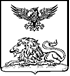 КРАСНОЯРУЖСКАЯ ТЕРРИТОРИАЛЬНАЯ ИЗБИРАТЕЛЬНАЯ КОМИССИЯ ПОСТАНОВЛЕНИЕ22 марта 2023 года                                                                                  № 12/50-1О начале формирования и числе членов участковых избирательных комиссий избирательных участков на территории Краснояружского района срока полномочий 2023-2028 годов В соответствии со статьей 27 Федерального закона 
от 12 июня 2002 года № 67-ФЗ «Об основных гарантиях избирательных прав и права на участие в референдуме граждан Российской Федерации», 
статьей 31 Избирательного кодекса Белгородской области, постановлением Центральной избирательной комиссии от 15 марта 2023 г. № 111/863-8
«О Методических рекомендациях о порядке формирования территориальных, окружных и участковых избирательных комиссий», рассмотрев численность избирателей на образованных на территории Краснояружского района избирательных участках по состоянию на 1 января 2023 года, Краснояружская территориальная избирательная комиссия постановляет:1. Приступить к формированию участковых избирательных комиссий избирательных участков №№ 754-770 срока полномочий 2023-2028 годов.2. Определить количество членов участковых избирательных комиссий избирательных участков №№ 754-770 срока полномочий 2023-2028 годов (приложение № 1).3. Утвердить текст информационного сообщения о приеме предложений по кандидатурам членов участковых избирательных комиссий с правом решающего голоса (в резерв составов участковых комиссий) (приложение № 2).4. Направить текст информационного сообщения о приеме предложений по кандидатурам членов участковых избирательных комиссий с правом решающего голоса (в резерв составов участковых комиссий) в Избирательную комиссию Белгородской области для его размещения на официальном сайте.5. Направить текст информационного сообщения о приеме предложений по кандидатурам членов участковых избирательных комиссий с правом решающего голоса (в резерв составов участковых комиссий) для его опубликования в межрайонной газете «Наша Жизнь» и сетевом издании «НашаЖизнь31».6. Разместить настоящее постановление в информационно - телекоммуникационной сети «Интернет»:- на странице Краснояружской территориальной избирательной комиссии на официальном сайте Избирательной комиссии Белгородской области;- на официальном сайте органов местного самоуправления Краснояружского района в разделе Территориальная избирательная комиссия. 7. Контроль за выполнением настоящего постановления возложить на председателя Краснояружской территориальной избирательной комиссии 
М.В. Носова.Приложение №1Количество членов участковых избирательных комиссий избирательных участков №№ 754-770 срока полномочий 2023-2028 годовПриложение №2ИНФОРМАЦИОННОЕ СООБЩЕНИЕКРАСНОЯРУЖСКОЙ ТЕРРИТОРИАЛЬНОЙ ИЗБИРАТЕЛЬНОЙ КОМИССИИ О ПРИЕМЕ ПРЕДЛОЖЕНИЙ ПО КАНДИДАТУРАМ ЧЛЕНОВ УЧАСТКОВЫХ ИЗБИРАТЕЛЬНЫХ КОМИССИЙ С ПРАВОМ РЕШАЮЩЕГО ГОЛОСА (В РЕЗЕРВ СОСТАВОВ УЧАСТКОВЫХ КОМИССИЙ) СРОКА ПОЛНОМОЧИЙ 2023-2028 ГОДОВРуководствуясь пунктами 4 и 5.1 статьи 27 Федерального закона от 12 июня 2002 года № 67-ФЗ "Об основных гарантиях избирательных прав и права на участие в референдуме граждан Российской Федерации", Краснояружская территориальная избирательная комиссия объявляет прием предложений по кандидатурам для назначения членов участковых избирательных комиссий с правом решающего голоса (в резерв составов участковых комиссий) избирательных участков №№ 754-770. Прием документов осуществляется в течение 30 дней с 30 марта по 28 апреля 2023 года (включительно) по адресу: Белгородская область, Краснояружский район, п. Красная Яруга, ул. Центральная, 14, тел. 4-66-68, в режиме работы: понедельник - пятница с 08:00 до 12:00 и с 13:00 до 17:00 (кроме субботы, воскресенья, праздничных дней). При внесении предложения (предложений) по кандидатурам для назначения членов участковых избирательных комиссий с правом решающего голоса (в резерв составов участковых комиссий) необходимо представить: Для политических партий, их региональных отделений, иных структурных подразделений1. Решение полномочного (руководящего или иного) органа политической партии либо регионального отделения, иного структурного подразделения политической партии о внесении предложения по кандидатурам в состав избирательных комиссий, оформленное в соответствии с требованиями устава политической партии.2. Если предложение по кандидатурам вносит региональное отделение, иное структурное подразделение политической партии, а в уставе политической партии не предусмотрена возможность такого внесения, – решение органа политической партии, уполномоченного делегировать региональному отделению, иному структурному подразделению политической партии полномочия по внесению предложений по кандидатурам в состав избирательных комиссий о делегировании указанных полномочий, оформленное в соответствии с требованиями устава. Для иных общественных объединений1. Нотариально удостоверенная или заверенная уполномоченным на то органом общественного объединения копия действующего устава общественного объединения.2. Решение полномочного (руководящего или иного) органа общественного объединения о внесении предложения по кандидатурам в состав избирательных комиссий, оформленное в соответствии с требованиями устава, либо решение по этому же вопросу полномочного (руководящего или иного) органа регионального отделения, иного структурного подразделения общественного объединения, наделенного в соответствии с уставом общественного объединения правом принимать такое решение от имени общественного объединения.3. Если предложение по кандидатурам вносит региональное отделение, иное структурное подразделение общественного объединения, а в уставе общественного объединения указанный в пункте 2 вопрос не урегулирован, – решение органа общественного объединения, уполномоченного в соответствии с уставом общественного объединения делегировать полномочия по внесению предложений по кандидатурам в состав избирательных комиссий, о делегировании таких полномочий и решение органа, которому делегированы эти полномочия, о внесении предложений в состав избирательных комиссий. Для иных субъектов права внесения предложений по кандидатурам в состав избирательных комиссийРешение представительного органа муниципального образования, избирательной комиссии предыдущего (действующего) состава, собрания избирателей по месту жительства, работы, службы, учебы.Кроме того, субъектами права внесения предложений по кандидатурам должны быть представлены:1. Две фотографии лица, предлагаемого в состав избирательной комиссии, размером 3 x 4 см (без уголка) .2. Письменное согласие гражданина Российской Федерации на его назначение в состав избирательной комиссии.3. Копия паспорта или документа, заменяющего паспорт гражданина Российской Федерации, содержащего сведения о гражданстве и месте жительства лица, кандидатура которого предложена в состав избирательной комиссии.4. Копия документа (трудовой книжки  либо справки с основного места работы) лица, кандидатура которого предложена в состав избирательной комиссии, подтверждающего сведения об основном месте работы или службы, о занимаемой должности, а при отсутствии основного места работы или службы – копия документа, подтверждающего сведения о роде занятий, то есть о деятельности, приносящей ему доход, или о статусе неработающего лица (пенсионер, безработный, учащийся (с указанием наименования учебного заведения), домохозяйка (домохозяин), временно неработающий).5. Копия документа, подтверждающего указанные в согласии гражданина Российской Федерации на его назначение в состав избирательной комиссии сведения об образовании и (или) квалификации.Количественный состав участковых избирательных комиссий:Заседание Краснояружской территориальной избирательной комиссии по формированию участковых избирательных комиссий планируется в 15 часов 00 минут 01 июня 2023 года по адресу: Белгородская область, Краснояружский район, п. Красная Яруга, ул. Центральная, 14, тел. 4-66-68.Краснояружская территориальнаяизбирательная комиссияПредседатель Краснояружской территориальной избирательной комиссииМ.В. НосовСекретарь Краснояружской территориальной избирательной комиссииС.Н. ШапошниковаУТВЕРЖДЕНОпостановлением Краснояружской территориальной избирательной комиссии от 22 марта 2023 года № 12/50-1№п/пНаименование избирательного участкаЧисленность избирателей на 01.01.2023 года.Количество членов УИК с правом решающего голоса1Участковая избирательная комиссия №75463582Участковая избирательная комиссия №75552373Участковая избирательная комиссия №75625474Участковая избирательная комиссия №75761775Участковая избирательная комиссия №75828576Участковая избирательная комиссия №75953977Участковая избирательная комиссия №76067678Участковая избирательная комиссия №76152999Участковая избирательная комиссия №762265710Участковая избирательная комиссия №763404711Участковая избирательная комиссия №764138512Участковая избирательная комиссия №76513851213Участковая избирательная комиссия №766842914Участковая избирательная комиссия №76711641115Участковая избирательная комиссия №76811131016Участковая избирательная комиссия №76913031117Участковая избирательная комиссия №770850911522140УТВЕРЖДЕНОпостановлением Краснояружской территориальной избирательной комиссии от 22 марта 2023 года № 12/50-1№Номер участковой избирательной комиссииКоличество членов участковой избирательной комиссии с правом решающего голоса1Участковая избирательная комиссия №75482Участковая избирательная комиссия №75573Участковая избирательная комиссия №75674Участковая избирательная комиссия №75775Участковая избирательная комиссия №75876Участковая избирательная комиссия №75977Участковая избирательная комиссия №76078Участковая избирательная комиссия №76199Участковая избирательная комиссия №762710Участковая избирательная комиссия №763711Участковая избирательная комиссия №764512Участковая избирательная комиссия №7651213Участковая избирательная комиссия №766914Участковая избирательная комиссия №7671115Участковая избирательная комиссия №7681016Участковая избирательная комиссия №7691117Участковая избирательная комиссия №7709